UWAGA: Do formularza aplikacyjnego należy dołączyć list motywacyjny oraz kopie dokumentów poświadczających znajomość języka wykładowego wybranej uczelni. Dokumenty należy przesłać w postaci jednego pliku PDF na adres incoming@ue.katowice.pl w terminie do 23 października 2017 r.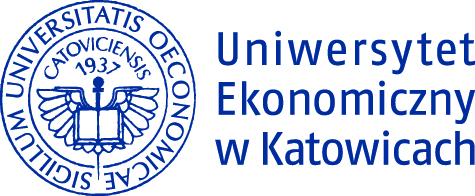 FORMULARZ APLIKACYJNY NA ROK AKADEMICKI 2017/2018FORMULARZ APLIKACYJNY NA ROK AKADEMICKI 2017/2018FORMULARZ APLIKACYJNY NA ROK AKADEMICKI 2017/2018FORMULARZ APLIKACYJNY NA ROK AKADEMICKI 2017/2018FORMULARZ APLIKACYJNY NA ROK AKADEMICKI 2017/2018FORMULARZ APLIKACYJNY NA ROK AKADEMICKI 2017/2018FORMULARZ APLIKACYJNY NA ROK AKADEMICKI 2017/2018FORMULARZ APLIKACYJNY NA ROK AKADEMICKI 2017/2018FORMULARZ APLIKACYJNY NA ROK AKADEMICKI 2017/2018ZdjęcieWYJAZDY DO UCZELNI POZA UNIĄ EUROPEJSKĄWYJAZDY DO UCZELNI POZA UNIĄ EUROPEJSKĄWYJAZDY DO UCZELNI POZA UNIĄ EUROPEJSKĄWYJAZDY DO UCZELNI POZA UNIĄ EUROPEJSKĄWYJAZDY DO UCZELNI POZA UNIĄ EUROPEJSKĄWYJAZDY DO UCZELNI POZA UNIĄ EUROPEJSKĄWYJAZDY DO UCZELNI POZA UNIĄ EUROPEJSKĄWYJAZDY DO UCZELNI POZA UNIĄ EUROPEJSKĄWYJAZDY DO UCZELNI POZA UNIĄ EUROPEJSKĄZdjęcieImięImięImięImięImięNazwiskoNazwiskoNazwiskoNazwiskoNazwiskoNazwiskoZdjęcieAdres zamieszkaniaAdres zamieszkaniaAdres zamieszkaniaAdres zamieszkaniaAdres zamieszkaniaAdres zamieszkaniaAdres zamieszkaniaAdres zamieszkaniaAdres zamieszkaniaAdres zamieszkaniaAdres zamieszkaniaZdjęcieData urodzeniaData urodzeniaData urodzeniaMiejsce urodzeniaMiejsce urodzeniaMiejsce urodzeniaMiejsce urodzeniaMiejsce urodzeniaNr telefonuNr telefonuNr telefonuNr telefonuNr telefonu komórkowegoNr telefonu komórkowegoNr telefonu komórkowegoE-mail (jeden adres)E-mail (jeden adres)E-mail (jeden adres)E-mail (jeden adres)E-mail (jeden adres)Kontakt w nagłych wypadkach do osoby w PolsceKontakt w nagłych wypadkach do osoby w PolsceKontakt w nagłych wypadkach do osoby w PolsceKontakt w nagłych wypadkach do osoby w PolsceWydział Poziom studiów I  stopień II stopieńPoziom studiów I  stopień II stopieńPoziom studiów I  stopień II stopieńRok Rok Tryb studiowania studia stacjonarne studia niestacjonarneTryb studiowania studia stacjonarne studia niestacjonarneKierunekKierunekSpecjalnośćSpecjalnośćWydział drugi (ew.)Poziom studiów I  stopień II stopieńPoziom studiów I  stopień II stopieńPoziom studiów I  stopień II stopieńRok Rok Tryb studiowania studia stacjonarne studia niestacjonarneTryb studiowania studia stacjonarne studia niestacjonarneKierunekKierunekSpecjalnośćSpecjalnośćTemat pracy  licencjackiej /  magisterskiejTemat pracy  licencjackiej /  magisterskiejTemat pracy  licencjackiej /  magisterskiejTemat pracy  licencjackiej /  magisterskiejTemat pracy  licencjackiej /  magisterskiejTemat pracy  licencjackiej /  magisterskiejTemat pracy  licencjackiej /  magisterskiejTemat pracy  licencjackiej /  magisterskiejPromotorPromotorPromotorPromotorTemat pracy  licencjackiej /  magisterskiejTemat pracy  licencjackiej /  magisterskiejTemat pracy  licencjackiej /  magisterskiejTemat pracy  licencjackiej /  magisterskiejTemat pracy  licencjackiej /  magisterskiejTemat pracy  licencjackiej /  magisterskiejTemat pracy  licencjackiej /  magisterskiejTemat pracy  licencjackiej /  magisterskiejDziałalność w organizacjach studenckich i innychDziałalność w organizacjach studenckich i innychDziałalność w organizacjach studenckich i innychDziałalność w organizacjach studenckich i innychW której uczelni chciał(a)byś studiować? (Można wskazać kilka w kolejności preferencji)..............................................................................................................................................................................................................................................................................................................................................................W której uczelni chciał(a)byś studiować? (Można wskazać kilka w kolejności preferencji)..............................................................................................................................................................................................................................................................................................................................................................W której uczelni chciał(a)byś studiować? (Można wskazać kilka w kolejności preferencji)..............................................................................................................................................................................................................................................................................................................................................................W której uczelni chciał(a)byś studiować? (Można wskazać kilka w kolejności preferencji)..............................................................................................................................................................................................................................................................................................................................................................W której uczelni chciał(a)byś studiować? (Można wskazać kilka w kolejności preferencji)..............................................................................................................................................................................................................................................................................................................................................................W której uczelni chciał(a)byś studiować? (Można wskazać kilka w kolejności preferencji)..............................................................................................................................................................................................................................................................................................................................................................W której uczelni chciał(a)byś studiować? (Można wskazać kilka w kolejności preferencji)..............................................................................................................................................................................................................................................................................................................................................................W jakim języku chcesz studiować? angielskim innym:W jakim języku chcesz studiować? angielskim innym:Rekrutacja na semestr wiosenny 2017/2018 letnimRekrutacja na semestr wiosenny 2017/2018 letnimRekrutacja na semestr wiosenny 2017/2018 letnimCzy brałeś/aś już udział w jakimś programie wymiany w ramach studiów na Uniwersytecie Ekonomicznym w Katowicach?   TAK     NIEJeśli tak, to w jakim?..................................................................................................................................................................................................................................Czy odbywałeś/aś staż lub studia zagraniczne we własnym zakresie przez okres co najmniej 1 semestru?     TAK     NIEJeśli tak, to gdzie?..................................................................................................................................................................................................................................Czy brałeś/aś już udział w jakimś programie wymiany w ramach studiów na Uniwersytecie Ekonomicznym w Katowicach?   TAK     NIEJeśli tak, to w jakim?..................................................................................................................................................................................................................................Czy odbywałeś/aś staż lub studia zagraniczne we własnym zakresie przez okres co najmniej 1 semestru?     TAK     NIEJeśli tak, to gdzie?..................................................................................................................................................................................................................................Czy brałeś/aś już udział w jakimś programie wymiany w ramach studiów na Uniwersytecie Ekonomicznym w Katowicach?   TAK     NIEJeśli tak, to w jakim?..................................................................................................................................................................................................................................Czy odbywałeś/aś staż lub studia zagraniczne we własnym zakresie przez okres co najmniej 1 semestru?     TAK     NIEJeśli tak, to gdzie?..................................................................................................................................................................................................................................Czy brałeś/aś już udział w jakimś programie wymiany w ramach studiów na Uniwersytecie Ekonomicznym w Katowicach?   TAK     NIEJeśli tak, to w jakim?..................................................................................................................................................................................................................................Czy odbywałeś/aś staż lub studia zagraniczne we własnym zakresie przez okres co najmniej 1 semestru?     TAK     NIEJeśli tak, to gdzie?..................................................................................................................................................................................................................................Czy brałeś/aś już udział w jakimś programie wymiany w ramach studiów na Uniwersytecie Ekonomicznym w Katowicach?   TAK     NIEJeśli tak, to w jakim?..................................................................................................................................................................................................................................Czy odbywałeś/aś staż lub studia zagraniczne we własnym zakresie przez okres co najmniej 1 semestru?     TAK     NIEJeśli tak, to gdzie?..................................................................................................................................................................................................................................Czy brałeś/aś już udział w jakimś programie wymiany w ramach studiów na Uniwersytecie Ekonomicznym w Katowicach?   TAK     NIEJeśli tak, to w jakim?..................................................................................................................................................................................................................................Czy odbywałeś/aś staż lub studia zagraniczne we własnym zakresie przez okres co najmniej 1 semestru?     TAK     NIEJeśli tak, to gdzie?..................................................................................................................................................................................................................................Czy brałeś/aś już udział w jakimś programie wymiany w ramach studiów na Uniwersytecie Ekonomicznym w Katowicach?   TAK     NIEJeśli tak, to w jakim?..................................................................................................................................................................................................................................Czy odbywałeś/aś staż lub studia zagraniczne we własnym zakresie przez okres co najmniej 1 semestru?     TAK     NIEJeśli tak, to gdzie?..................................................................................................................................................................................................................................Czy brałeś/aś już udział w jakimś programie wymiany w ramach studiów na Uniwersytecie Ekonomicznym w Katowicach?   TAK     NIEJeśli tak, to w jakim?..................................................................................................................................................................................................................................Czy odbywałeś/aś staż lub studia zagraniczne we własnym zakresie przez okres co najmniej 1 semestru?     TAK     NIEJeśli tak, to gdzie?..................................................................................................................................................................................................................................Czy brałeś/aś już udział w jakimś programie wymiany w ramach studiów na Uniwersytecie Ekonomicznym w Katowicach?   TAK     NIEJeśli tak, to w jakim?..................................................................................................................................................................................................................................Czy odbywałeś/aś staż lub studia zagraniczne we własnym zakresie przez okres co najmniej 1 semestru?     TAK     NIEJeśli tak, to gdzie?..................................................................................................................................................................................................................................Czy brałeś/aś już udział w jakimś programie wymiany w ramach studiów na Uniwersytecie Ekonomicznym w Katowicach?   TAK     NIEJeśli tak, to w jakim?..................................................................................................................................................................................................................................Czy odbywałeś/aś staż lub studia zagraniczne we własnym zakresie przez okres co najmniej 1 semestru?     TAK     NIEJeśli tak, to gdzie?..................................................................................................................................................................................................................................Czy brałeś/aś już udział w jakimś programie wymiany w ramach studiów na Uniwersytecie Ekonomicznym w Katowicach?   TAK     NIEJeśli tak, to w jakim?..................................................................................................................................................................................................................................Czy odbywałeś/aś staż lub studia zagraniczne we własnym zakresie przez okres co najmniej 1 semestru?     TAK     NIEJeśli tak, to gdzie?..................................................................................................................................................................................................................................Czy brałeś/aś już udział w jakimś programie wymiany w ramach studiów na Uniwersytecie Ekonomicznym w Katowicach?   TAK     NIEJeśli tak, to w jakim?..................................................................................................................................................................................................................................Czy odbywałeś/aś staż lub studia zagraniczne we własnym zakresie przez okres co najmniej 1 semestru?     TAK     NIEJeśli tak, to gdzie?..................................................................................................................................................................................................................................Potwierdzam, że mam zaliczone wszystkie semestry studiów poprzedzające rekrutację.Oświadczam, że zapoznałam/em się z warunkami studiowania na wskazanych przeze mnie uczelniach partnerskich.Data i miejsce ....................................................................                                     Podpis .................................................................................................Potwierdzam, że mam zaliczone wszystkie semestry studiów poprzedzające rekrutację.Oświadczam, że zapoznałam/em się z warunkami studiowania na wskazanych przeze mnie uczelniach partnerskich.Data i miejsce ....................................................................                                     Podpis .................................................................................................Potwierdzam, że mam zaliczone wszystkie semestry studiów poprzedzające rekrutację.Oświadczam, że zapoznałam/em się z warunkami studiowania na wskazanych przeze mnie uczelniach partnerskich.Data i miejsce ....................................................................                                     Podpis .................................................................................................Potwierdzam, że mam zaliczone wszystkie semestry studiów poprzedzające rekrutację.Oświadczam, że zapoznałam/em się z warunkami studiowania na wskazanych przeze mnie uczelniach partnerskich.Data i miejsce ....................................................................                                     Podpis .................................................................................................Potwierdzam, że mam zaliczone wszystkie semestry studiów poprzedzające rekrutację.Oświadczam, że zapoznałam/em się z warunkami studiowania na wskazanych przeze mnie uczelniach partnerskich.Data i miejsce ....................................................................                                     Podpis .................................................................................................Potwierdzam, że mam zaliczone wszystkie semestry studiów poprzedzające rekrutację.Oświadczam, że zapoznałam/em się z warunkami studiowania na wskazanych przeze mnie uczelniach partnerskich.Data i miejsce ....................................................................                                     Podpis .................................................................................................Potwierdzam, że mam zaliczone wszystkie semestry studiów poprzedzające rekrutację.Oświadczam, że zapoznałam/em się z warunkami studiowania na wskazanych przeze mnie uczelniach partnerskich.Data i miejsce ....................................................................                                     Podpis .................................................................................................Potwierdzam, że mam zaliczone wszystkie semestry studiów poprzedzające rekrutację.Oświadczam, że zapoznałam/em się z warunkami studiowania na wskazanych przeze mnie uczelniach partnerskich.Data i miejsce ....................................................................                                     Podpis .................................................................................................Potwierdzam, że mam zaliczone wszystkie semestry studiów poprzedzające rekrutację.Oświadczam, że zapoznałam/em się z warunkami studiowania na wskazanych przeze mnie uczelniach partnerskich.Data i miejsce ....................................................................                                     Podpis .................................................................................................Potwierdzam, że mam zaliczone wszystkie semestry studiów poprzedzające rekrutację.Oświadczam, że zapoznałam/em się z warunkami studiowania na wskazanych przeze mnie uczelniach partnerskich.Data i miejsce ....................................................................                                     Podpis .................................................................................................Potwierdzam, że mam zaliczone wszystkie semestry studiów poprzedzające rekrutację.Oświadczam, że zapoznałam/em się z warunkami studiowania na wskazanych przeze mnie uczelniach partnerskich.Data i miejsce ....................................................................                                     Podpis .................................................................................................Potwierdzam, że mam zaliczone wszystkie semestry studiów poprzedzające rekrutację.Oświadczam, że zapoznałam/em się z warunkami studiowania na wskazanych przeze mnie uczelniach partnerskich.Data i miejsce ....................................................................                                     Podpis .................................................................................................